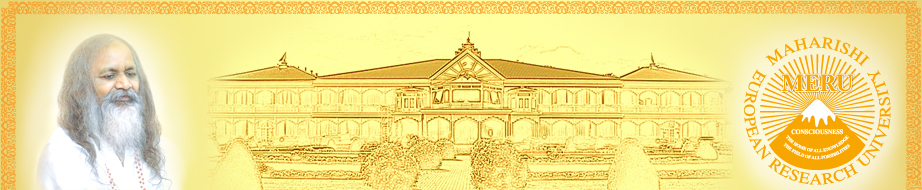 MAHARIŠI EUROPSKO ISTRAŽIVAČKO SVEUČILIŠTE - INSTITUT ZA MAHARIŠI VEDSKU POLJOPRIVREDU                                                         Vlodrop, 6063NP, NizozemskaTrodnevni seminarVEDSKE EKOLOŠKE POLJOPRIVREDE I URBANOG VRTLARSTVA U 16 LEKCIJAO POLJOPRIVREDI TEMELJENOJ NA SVIJESTI                                                  27., 28. i 29. rujna 2019. gMahariši vedska znanost o poljoprivredi  (Mahariši vedska poljoprivreda - MVP) i urbanoj ekologiji kao ključ osobnog prosvjetljenja, globalnog izobilja i održivostiPregled 16 lekcija1.            Pregled seminara2.            Preobražaj suvremene poljoprivrede od oranja do ne-obrađivanja3.            Preobražaj znanosti o tlu od kemijske u biološku4.            Preobražaj plodnosti tla od ograničene u neograničenu5.            Preobražaj vrtnih tehnika - iz dobrog vanjskog izgleda u unutarnju hranjiva vrijednost6.            Preobražaj poljoprivrede - od primjene kemikalija do stvaranja humusa7.            Preobražaj otpadaka u plodno zemljište kompostriranjem8.            Načela ekološke poljoprivrede: od kvantitete u kvantitetu s kvalitetom9.            Dublja načela vedske poljoprivrede: od materije do zvuka10.         Mahariši inaugurira vedsku ekološku poljoprivredu11.         Vedska poljoprivreda kao potpuno znanje - od ljudske inteligencije do inteligencije Prirode12.         Postupno otkrivanje potpunog Naravnog zakona u poljoprivredi i okolišu13.         Veda u okolišu je temelj poljoprivrede - od materije do inteligencije u materiji14.         Načela vedske poljoprivrede - od najfinjenijeg (najdubljeg) mišljenja do najvećih prinosa15.         Od siromaštva do izobilja -  Mahariši program za uklanjanje siromaštva16.         Poljoprivreda temeljena na svijesti: od jedinstvenog polja do zemljoradničkih poljaOvaj seminar po prvi put u povijesti pruža znanje o cjelovitoj poljoprivredi – vedskoj poljoprivredi. Seminar je namjenjen svakom tko želi znanje o istinski zdravoj hrani: kako da ju proizvodi svaki seljak i vrtlar.Cilj seminara Mahariši vedske poljoprivrede (MVP)Cilj seminara je pružiti duboki uvid u poljoprivredu koju je Mahariši Maheš Yogi, fizičar i vodeći znanstvenik i učitelj u polju svijesti danas, vrednovao kao “usklađivanje – razvijanje”, “usklađivanje sa stvaralačkom inteligencijom Naravnog zakona”. Stvaralačka inteligencija Naravnog zakona je Ustav univerzuma - jedinstveno polje svih zakona prirode. To polje određuje evoluciju svakoga i svega u okolišu i cijelom svemiru. Zakoni prirode koji reguliraju preobražaj u okolišu podržavaju i načela koja vladaju u vedskoj ekološkoj poljoprivredi i urbanom vrtlarstvu.U oblasti praktične primjene polaznici seminara stječu duboko razumijevanje tehnika najuspješnije prirodne poljoprivrede i vrtlarstva koje su i najjednostavnije i najlakše za primjenu. Sudionici seminara uče da su vrtlarstvo i poljoprivreda prirodan izraz “usklađivanja sa Stvaralačkom inteligencijom Naravnog zakona”. Potiče ih se da primjenjuju ta načela i tehnike u svojoj oblasti i da rade manje  ostvarujući više.Najzanimljiviji dijelovi uključuju:•             Maharishijevo izlaganje o vječnoj vedskoj poljoprivredi za u okvirima potpunog znanja - poljoprivredi zasnovanoj na svijesti – ‘bilo što može se promijeniti u bilo što drugo’ - to je znanost o poljoprivredi. Iz zemljinog praha nastaju sve vrste krasnih plodova - sočnih, ukusnih, hranjivih. To je pretvaranje bilo čega u ono što želimo. Ovo pretvaranje stvaralački je čin cjelovitog Naravnog zakona, koji se naziva i Jedinstveno polje. Dakle, razvijen um - um budan u Jedinstvenom polju - posjeduje praktično znanje koje mu omogućava da pretvori bilo što u bilo što drugo. Tajna je potpuni Naravni zakon.•             Poljoprivreda kao znanost o preobražaju iz polja zvuka, kako ju objašnjavaju suvremene teorije Jedinstvenog polja dr. Johna Hagelina•             Kompletan Naravni zakon: Čitav je seminar vizija okoliša kao materijalnog izraza Potpunog Naravnog zakona (Vede). On pokazuje prehrambeni ciklus kao potpuni razvoj iz jedinstvenog stanja Naravnog zakona – stanja jednote, kao što je izraženo u Maharišijevoj Apaurusheji Bhasji Rik Vede. Kompletna poljoprivreda predstavljena je u svjetlu zakona koji tvore funkcioniranje okoliša. Na taj način, umjesto nastojanja da se poljoprivreda uskladi s Naravnim zakonom, ona se vidi kao izraz Naravnog zakona.•             Najpraktičnije i održive metode zemljoradnje i vrtlarstva: Temeljiti prikaz osnovnih i najsuvremenijih vidova vedske poljoprivrede i vrtlarstva, uključujući i znanost o tlu - za početnike i za napredne. Daje se pregled najboljih održivih metoda poljoprivrede i vrtlarstva do detalja koji dokazuju da održivije metode zahtijevaju manje rada i usklađenije su s Naravnim zakonom.•             Zadnja Maharišijeva uputstva: Seminar se izlaže po zadnjim Maharišijevim uputstvima u formi “Damaru” (Damru). Počinje se od konkretnog, praktičnog vida i sintezom ulazi dublje u načela sve do najdublje jedinstvene vrijednosti. Zatim se analizom izlazi na konkretnu, praktičnu stranu, ponovo u svjetlu Jedinstva. Ovo smjenjivanje sinteze i analize  tehnika je za prosvjetljenje učenika.•             Principi: Duboko razumijevanje načela organske poljoprivrede i vrtlarstva i Mahariši vedske poljoprivrede•             Praktično razumijevanje metoda i tehnika vedskog vrtlarstva i poljoprivrede uključuje i kompostiranje i pravljenje kompostnog čaja zahvaljujući kojima nema oranja i kopanja. Prihvatljivo je plitko oranje i integrirani uzgoj žitarica i pašnjačkih kultura, što podržava i suvremena znanost a što oslikava strukturu Cjelovitog Naravnog zakona (Vede)•             Mikroskopiranje: Postoji mogućnost dvodnevnog tečaja o mikroskopiranju da bi se naučilo kako procijeniti zadovoljava li mikrobiologija (sadržaj mikroba) u kompostu i kompostnom čaju•             Nepotpuno znanje biva zamijenjeno cjelovitim: polaznici uviđaju kako su parcijalno znanje i štetne prakse kemijsko-industrijske poljoprivrede dvadesetog stoljeća zamijenjene učinkovitijim metodama koje su hranjivije za okoliši i potrošače•             Stvaranje savršenog zdravlja: Uloga vedske poljoprivrede u stvaranju savršenog zdravlja – poljoprivreda kao osnova narodnoga zdravlja i nepobjedivosti•             Kako Mahariši program za uklanjanje siromaštva objedinjuje sve vidove vedske znanosti kako iz neiskorištenog tla stvariti zdravlje, izobilje i nepobjedivost naroda•             Seminar je skoro u cjelosti vizualan, te se sastoji od preko 1600 krasnih slika i grafikona koji slikovito objašnjavaju sve aspekte•             Seminar je pripremljen pod vodstvom dr. Tonija Nadera koji je Maharađa Adhirađ Rađa Ram, dr. Bevana Morisa, dr. Susie Dilbeck, dr. Eike Hartmanna i drugih lidera Maharišijevog pokreta.Ovaj je seminar prava riznica za ljubitelje znanja.Seminar je strukturirao dr. Peter Swan koji je mnogo godina radio s Maharišijem na projektima Mahariši vedske poljoprivrede i u tom je procesu temeljito istražio osnove proizvodnje hrane.Mahariši je ovlastio dr. Petera Swana i dr. Johna Konhausa da “se pobrinu za poljoprivredu u cijelom svijetu”, rekavši da “je dr. Swan kod kuće u cijelom području poljoprivrede”te ga vodio u ovladavanju ovim vidom znanja.Nakon što je odslušao prvu lekciju (pregled seminara, nap.prev.) dr. Bevan Moris (premijer Globalne zemlje svjetskoga mira – nap.prev.) je prokomentirao:“Ovo će biti dio nastavnog programa svih poljoprivrednih fakulteta za sva buduća vremena.”
Iskustva nakon prve lekcije seminara:  “Na ovom prvom satu naučio sam više nego tijekom 5 godina na poljoprivrednom fakultetu.”  S. V., nacionalni direktor  “U ovoj lekciji sam naučio o poljoprivredi više nego cijelog svog života.”Komentar dvojice nacionalnih direktoraUtisci učesnika prethodnih tečajeva:   “Sjajan je seminar, sjajno objašnjava kako principe, tako i praktičnu stranu ekološke poljoprivrede i vrtlarstva.”Ovo je znanje koje svatko u svijetu treba imati.Pokazalo se da kemikalije i oranje nisu neophodni i da sve ovisi o tomu kako upravljamo biologijom zemljišta, inteligencijom same Prirode.”N. K. učitelj   “Najbolji seminar koji sam ikada pohađao. Raznio me je!”JH, MUM diplomac, učitelj  “Kako potječem iz zemljoradničke obitelji (barem tri generacije unazad moji preci su se bavili i zemljoradnjom i stočarstvom) iz prve ruke znam imam što je značio prelazak s tradicionalnih poljoprivrednih metoda na potpuno destruktivne metode kemijske i industrijske poljoprivredne proizvodnje za zdravlje tla, biljaka, životinja i ljudi. Nasuprot tome, seminar Mahariši vedske poljoprivrede bio je toliko ispunjavajući za um i srce, tako poticajan za intelekt, tako blažen, tako sjedinjujući za svijest, toliko znalački i informativan oko nenapornih tehnologija koje donose rješenja u svim, danas toliko potrebnim oblastima zemljoradnje.Seminar MVP povezuje u cjelinu sve aspekte čovjekovog Jastva i života na našoj planeti i bilo je divno vidjeti koliko smo svi uživali u primjeni ovog novog znanja o radu s prirodom, koliko smo uživali radeći manje a postižući više, zagrtanjem biljaka, kompostiranjem, itd. Ove vježbe su dale i male konkretne rezultate u brzom rastu mnogih iznimno zdravih povrtnih kultura, na istom ogoljenom tlu na kome ih je ranije samo par niknulo i bilo napadnuto insektima, jer su bile slabe.Molim Vas, molim Vas, da ovaj seminar bude dostupan u svim zemljama u najkraćem mogućem roku.”Učesnica programa Mother Divine, Tajland  “Naučilo sam izuzetno mnogo… i što je ključno, otkrio sam kako se dio mene koji je bio sakriven i tužan, budi želeći se opet radovati životu.”M.G., učitelj  “Od svih seminara koje sam pohađao u ovom sam najviše uživao i najviše me nadahnuo! Širina i dubina istraživanja dr. Petera Swana je izvanredna,pa ipak ga mogu lako pratiti i ne-znanstvenici kao što sam ja. Seminar je savršena kombinacija za vrtlara praktičnih informacija i najdubljih Maharišijevih principa života i življenja. Način na koji je pokazano kako je sve što se tiče života na našoj planeti međusobno povezano je biotno uzdižući. Ovo nije seminar koji zaobilazi probleme čovječanstva, već uspješno predstavlja jasna, jednostavna i izvodljiva rješenja za prethodno velike i nerješive probleme. Sve što je potrebno je mali pomak u individualnoj i kolektivnoj svijesti…”T.M.   “Ovaj seminar je bio otkrovenje koje je dalo duboki uvid u potencijal ispravnog znanja za stvaranje smislenog, visoko produktivnog i blaženog odnosa sa zemljom. On jasno pokazuje kako su suvremeni pristupi poljoprivrede u posljednjih nekoliko desetljeća bili katastrofalno pogrešni te kako jednostavni, cjeloviti i energetski efikasni pristupi pokazuju sposobnost Naravnog zakona da iscjeli posljedice grešaka napravljenih u prošlosti, vrati sposobnost proizvodnje zdrave hrane i, primjenom Mahariši vedske poljoprivrede, stvara okrepljujuću, životvornu hranu za savršeno zdravlje i potpuni razvoj pojedinca - prosvjetljenje.Za svakoga koji želi duboku, sveobuhvatnu viziju nadahnjujuće budućnosti za naš svijet kroz poljoprivredu, uključujući i izobilje praktičnih informacija kako da se započeti  teglom na prozoru pa do cijelog imanja ili cijele pustinjske oblasti, ovaj je seminar bezuvjetno neophodan.Bio je izuzetno podsticajan i ugodan.”H.B.   “Ovaj je seminar očigledno neophodan.”  “Otkrio sam da je on osnovna veza između “To” i “Ja” – pošto je sve Jedno i Cjelina, zato bi svaki mali dio van ravnoteže mogao izazvati slijedeće nivoe pogreške - neispravnosti.”C.S.  “Bavio sam se hortikulturom i sličnim desetljećima i zapanjio shvativši koliko toga nisam znao! Osjećam  se apsolutno potaknutim da odjurim u svoj vrt čim stignem doma i preobrazim ga. Mnogo hvala za sjajan seminar!”S.B.  “Ovaj me je prekrasan seminar preobrazio!  Prije seminara poljoprivreda me uopće nije privlačila. Moja struka je književnost, ali sada sam se zainteresirao i za zemlju, samo, naravno, za Mahariši vedsku poljoprivredu. Seminar se pokazao očito koristan za svakoga, ne samo za stručnjake u poljoprivredi. I naravno, kao što je na početku spomenuto, ovisimo o poljoprivredi, a vedski zemljoradnik je vrhunski i treba ga poduprijeti svim donacijama i beneficijama da bi primjenjivao ovakvu poljoprivredu. Građa je divno izložena i strukturirana, veoma jasno i s velikim strpljenjem u odgovaranju na sva pitanja! Hvala Vam puno!”C.J.   “Ovo je jedan od onih seminara koji su mi donijeli najpotpunije zadovoljstvo, temeljito povezujući unutrašnje i vanjsko. Osjećam veću povezanost sa zemljom i svemirom, mikrokosmosom i makrokosmosom i to će utjecati na moj budući život. “D.C.  “Hvala Vam na ovom divnom seminaru! Cjelovito su prikazane sve tehnike koje sam, u svome vrtu ili već koristio ili sam ih namjeravao koristiti. Istovremeno je produbio moje razumijevanje tih tehnika. Potom smo zaronili u Jastvo i vidjeli kako se Naravni zakon po istim obrascima pojavljuje/ponavlja u cijeloj poljoprivredi i samo je daljnja razrada Vede. Ovaj seminar vraća sve različite no bitne komponente poljoprivrede ponovno u jedinstvenu cjelinu.”- P.   “Divan seminar koji objedinjuje potpuno znanje o Prirodnom zakonu koje nam je donio Mahariši s najprosvjetljenijim načelima tradicionalne poljoprivrede. Besprijekorno cjelovit pristup u najvažnijem polju života.”- Anon  “Izvanredno strukturiran seminar, pun temeljnog znanja i praktičnih uputstava. Ono što je bilo naročito nadahnjujuće je saznanje da prelazak na proizvodnju zdrave vedske hrane može biti veoma brz. Budućnost svijeta je svjetla, na Maharišijevo zadovoljstvo i zadovoljstvo svih nas.”R.J.  “Na svim razinama potpuno zadovoljavajući seminar, od točke do beskonačnosti. Kakva privilegija – biti sudionik ovog seminara! Informacija koja je predstavljena pokazuje da je savršeno izvedivo ublažiti mnoge goruće svjetske probleme uz pomoć MVP. Oživio je svaki nivo mene:  mentalni, fizički, duhovni i fiziološki. Tijekom seminara, u svom sam TM programu uživao izuzetnu tišinu, spokoj i budnost. Ključna stvar za mene su ‘Sve mogućnosti’. Sad je vrijeme da moramo djelovati.”L.B.  “Divan seminar s krasnim uvidima i eksplozivnim potencijalom o kakvom se ne bismo usudili ni sanjati. Hajde da novim poljoprivrednicima pokažemo pravi put.”B. M.